Platinum Personnel Solution (UK) Ltd.Certain types of employment and professions are exempt from the Rehabilitation of Offenders Act 1974 and in those cases particularly where the employment is sought in relation to positions involving working with children or vulnerable adults, details for all criminal convictions must be given. The information given will be treated in the strictest of confidence and only taken into account where, in the reasonable opinion of Platinum personnel Solutions UK ltd, the offence is relevant to the post to which you are applying. Failure to declare a conviction may require us to exclude you from our register or terminate an assignment if the offence is not declared but later comes to light.General InformationHow did you hear about us?Do you have you own transport?Do you have safety footwear?What jobs are you best suited to?What jobs are you least suited to?Interviewers CommentsInterviewed By:Signature:…………………………………………………	Date:………………………………….Employment RecordHealth and DisabilityThe following questions on health and disability are asked in order to find out your needs in terms of reasonable adjustments to access our recruitment service and to find out your needs in order to perform the job or position sought.2.	If you have a disability, what are your              Please specify needs in terms of reasonable adjustmentsin order to access this recruitment serviceand  to  attend  interview,  or  to  takeaptitude tests etc.?Data Protection StatementThe information that you provide on this form and on any CV given will be used by Platinum Personnel Solutions UK Ltd to provide you work finding services. In providing this service to you, you consent to your personal data being included on a computerised database and consent to us transferring your personal details to our clients.We may check the information collected, with third parties or with other information held by us.We may also use or pass to certain third parties information to prevent or detect crime, to protect public funds, or in other way permitted or required by law.Candidate/ Temporary worker declarationI hereby confirm that the information given is true and correct. I consent to my personal data and CV being forwarded to clients. I consent to references being passed onto potential employers.If, during the course of a temporary assignment, the Client wishes to employ me direct, I acknowledge that Platinum Personnel Solutions UK Ltd will be entitled either to charge the client an introduction/transfer fee, or to agree an extension of the hiring period with the Client (after which I may be employed by the Client without further charge being applicable to the Client).I hereby give my consent to the Company to process the following information:Personal data[Name][Date of birth][Contact details, including telephone number, email address and postal address][Experience, training and qualifications][CV][National insurance number][Include any other relevant personal data][Disability/health condition relevant to the role][Criminal conviction][Include any other relevant sensitive personal data]I consent to the Company processing the above personal data for the following purposes:For the Company to provide me with work-finding services.For the Company to process with or transfer my personal data to their client/s in order to provide me with work-finding services. [For the Company to process my data on a computerised database [provided by named pro-vider] in order to provide me with work-finding services.[For the Company to process my data using automated decision making processes][Include any other relevant purposes for processing personal data]I also consent to the Company processing my personal data with third parties including [The REC] for the purposes of internal audits and investigations carried out on the Company to ensure that the Company is complying with all relevant laws and obligations.The consent I give to the Company will last for [1year].I am aware that I have the right to withdraw my consent at any time by informing the Company that I wish to do so.Signed by candidate / temporary worker:Date:Platinum Personnel Solutions (UK) Ltd.Payment DetailsBank/Building Society Name:  Address:  Name of Account Holder:  Account Number: Sort Code: Building Society Roll No:I HEREBY AUTHORISE MY WAGES TO BE PAID INTO THE ABOVE ACCOUNT.Signed :	Date:	48 HOUR OPT OUT AGREEMENTDEFINITIONSIn this Agreement the following definitions apply:References to the singular include the plural and references to the masculine include the feminine and vice versa.The headings contained in this Agreement are for convenience only and do not affect their interpretation.RESTRICTIONThe Working Time Regulations 1998 provide that the Agency Worker shall not work on an Assignment with the Client in excess of the Working Week unless s/he agrees in writing that this limit should not apply.CONSENTThe Agency Worker hereby agrees that the Working Week limit shall not apply to the Assignment.WITHDRAWAL OF CONSENTThe Agency Worker may end this Agreement by giving the Employment Business 1 Weeks notice in writing.For the avoidance of doubt, any notice bringing this Agreement to an end shall not be construed as termination by the Agency Worker of an Assignment with a Client.Upon the expiry of the notice period set out in clause 4.1 the Working Week limit shall apply with immediate effect.THE LAWThis Agreement is governed by the law of [England & Wales/Scotland/ Northern Ireland] and is subject to the exclusive jurisdiction of the Courts of [England & Wales/Scotland/ Northern Ireland]___________________________________Signed by the Agency WorkerDate _______________________________P46: Employee without a form P45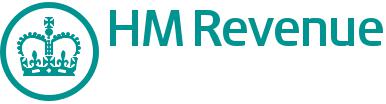 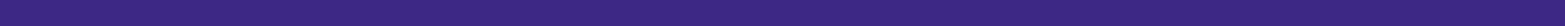 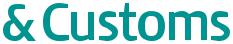 Section one To be completed by the employeeYour employer will need this information if you don’t have a form P45 from your previous employer. Your employer may ask you to complete this form or provide the same information in another format. If you later receive your P45, hand it to your present employer. Use capital letters when completing this form.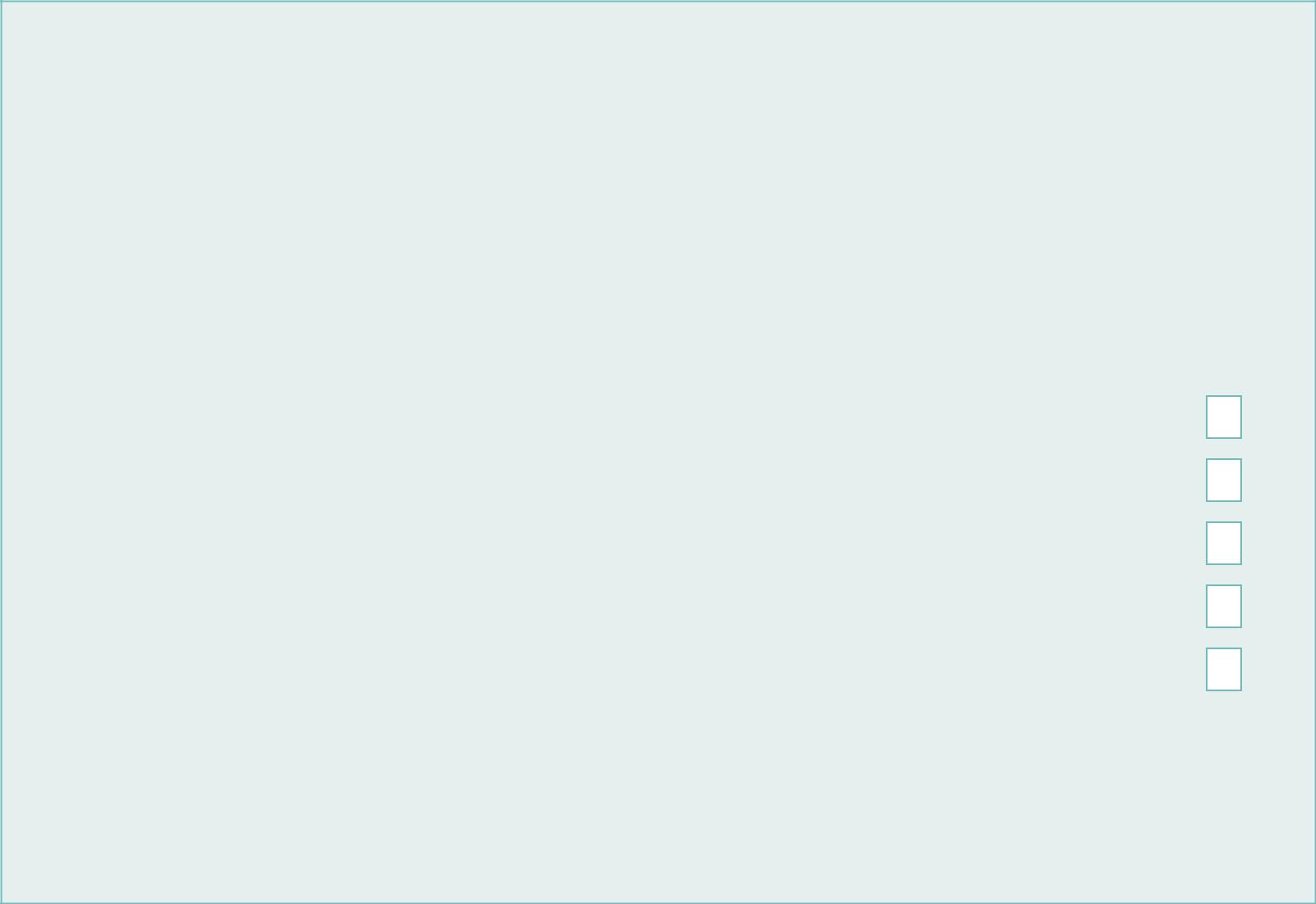 Your details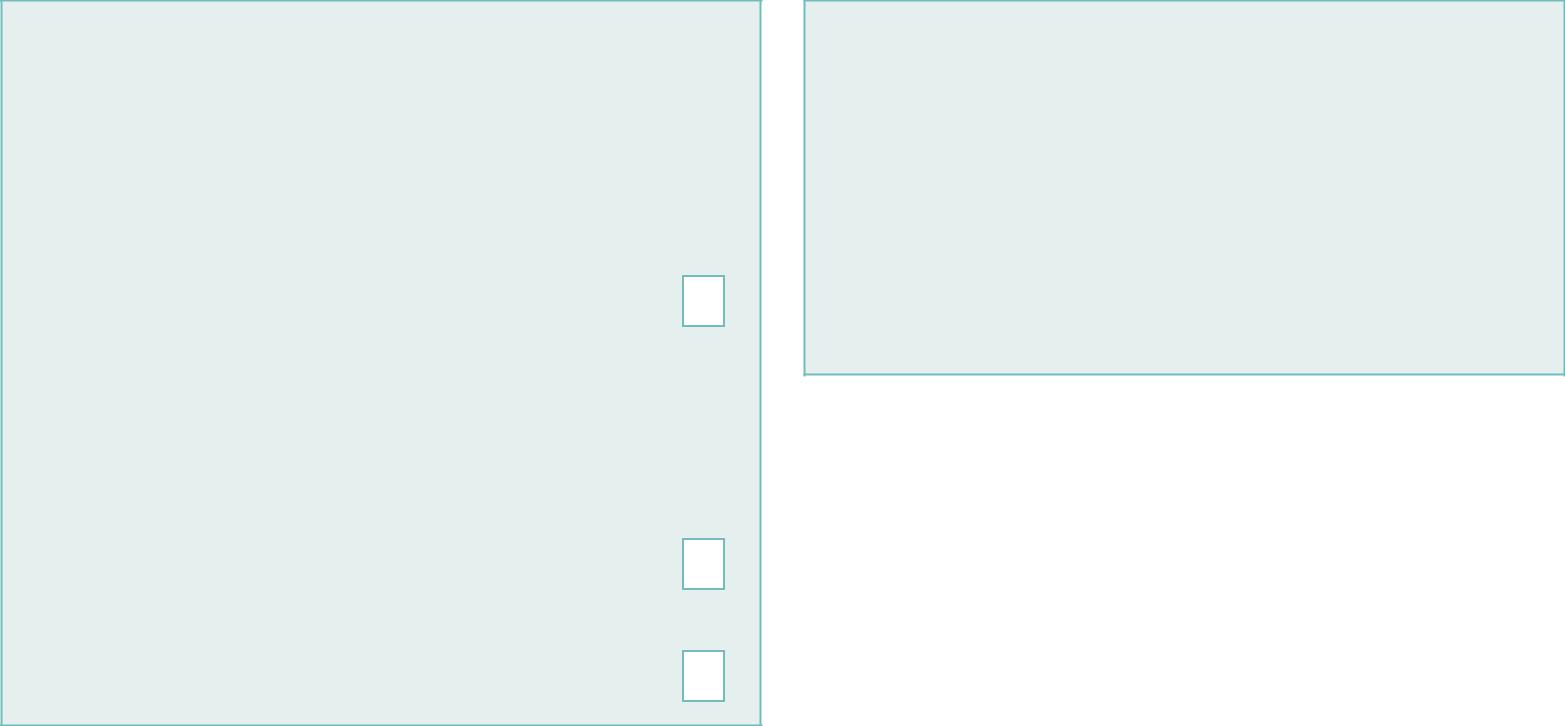 Your present circumstancesRead all the following statements carefully and enter 'X' in the one box that applies to you.A – This is my first job since last 6 April andStudent Loans (advanced in the UK)If you left a course of UK Higher Education before last 6 April and received your first UK Student Loan instalment on or after 1 September 1998 and you have not fully repaid your Student Loan, enter 'X' in box D.(Do not enter ‘X’ in box D if you are repaying your UK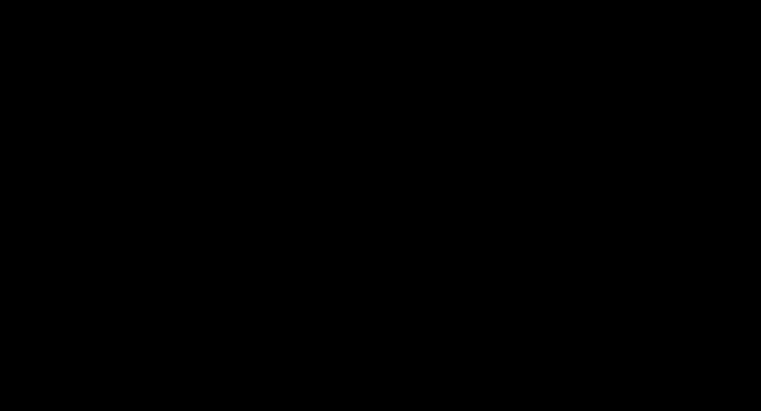 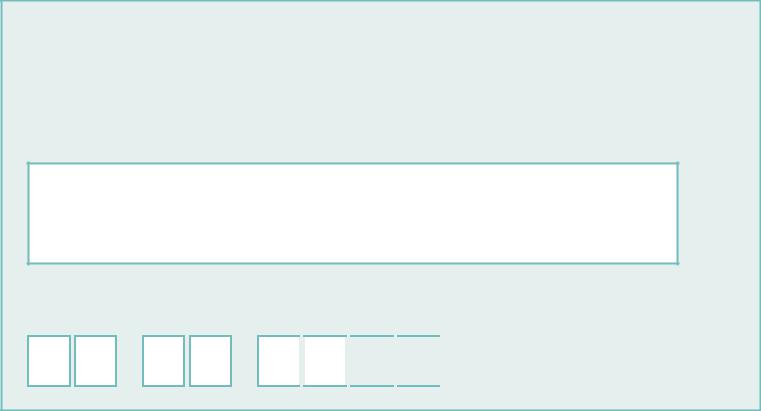 Signature and dateI confirm that this information is correctSignatureDate DD MM YYYY2  0 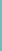 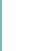 P46		HMRC 01/11Section two To be completed by the employer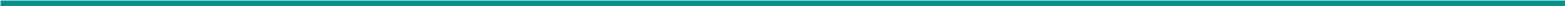 Almost all employers must file employee starter information online at www.hmrc.gov.uk/onlineGuidance for employers who must file online can be found at www.businesslink.gov.uk/payingnewemployeesEmployers exempt from filing online should send this form to their HM Revenue & Customs office on the first payday. Guidance can be found in the E13 Employer Helpbook Day to day payroll.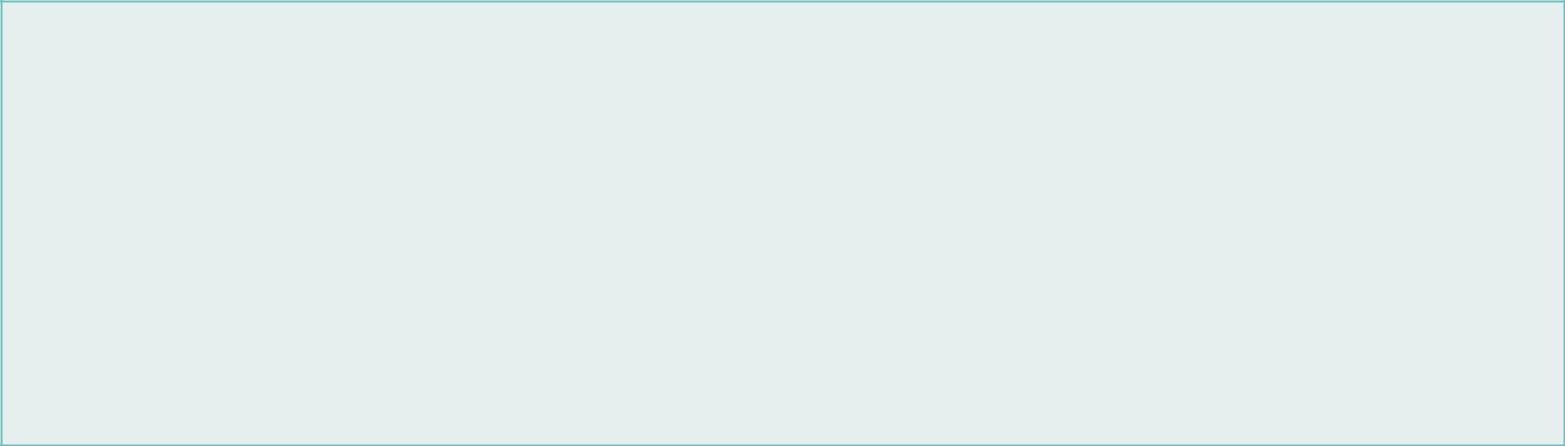 Employee's details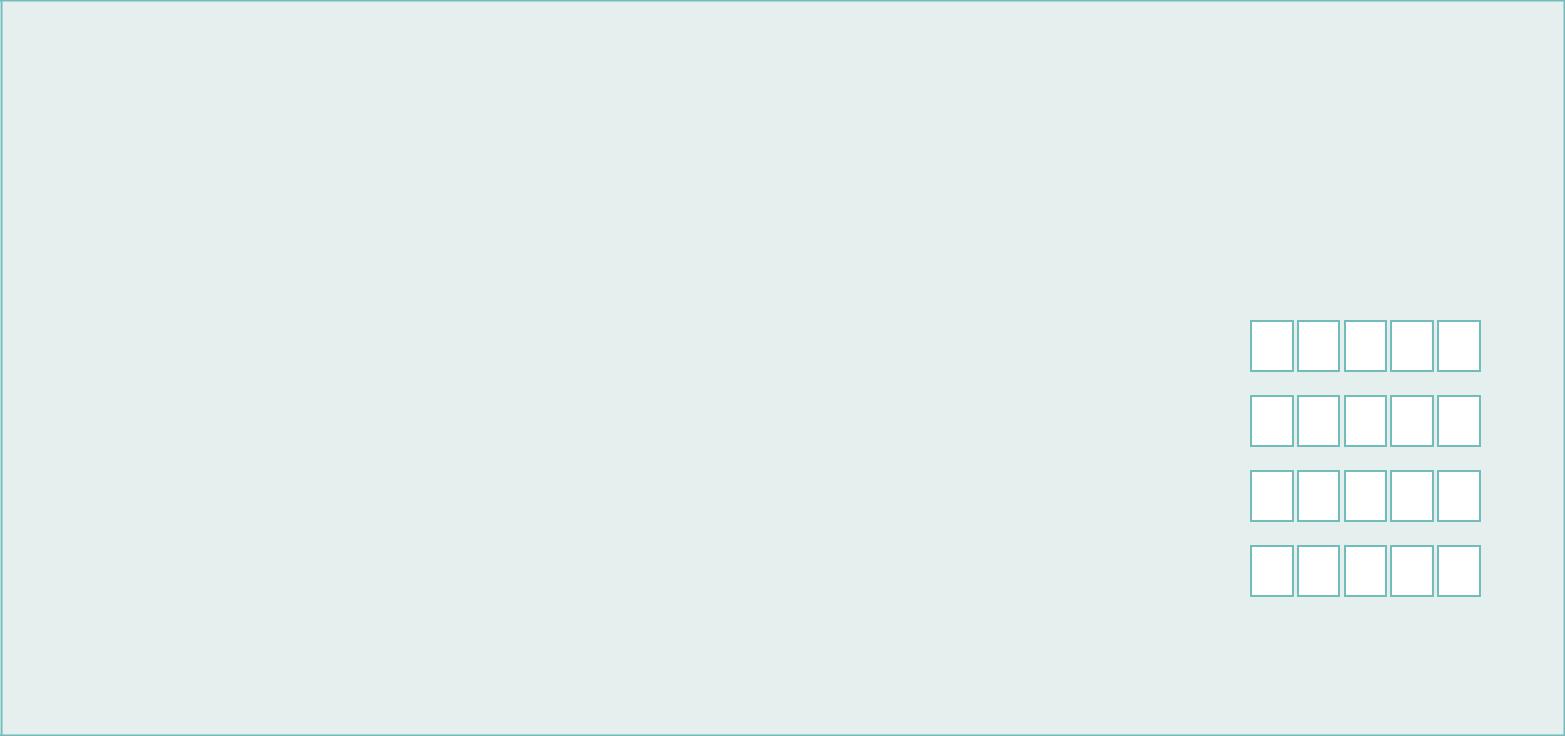 Employer's detailsEmployer PAYE reference	Address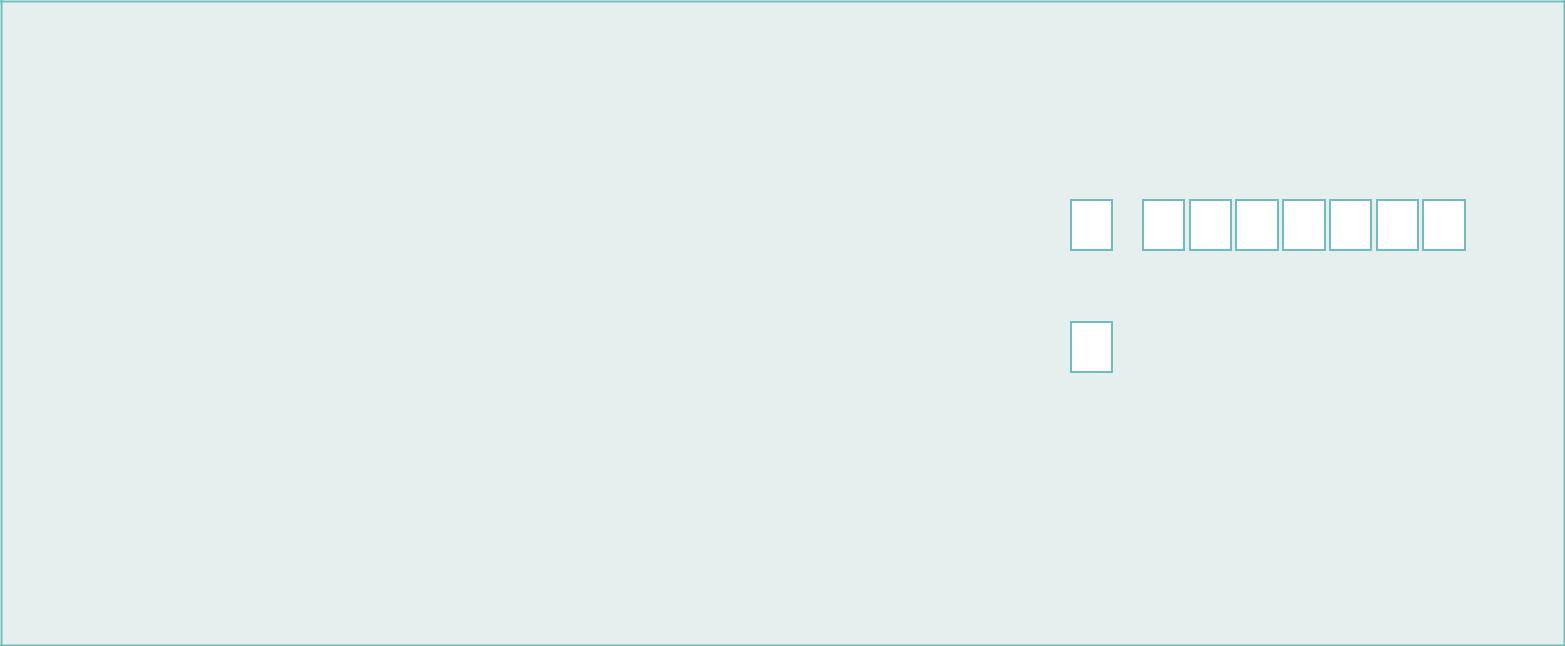 Tax code usedIf you do not know the tax code to use or the current National Insurance contributions (NICs)lower earnings limit, go to www.businesslink.gov.uk/payeratesandthresholdsEnter 'X' in the appropriate boxFor employees who complete Box A or Box B starter notification is not needed until their earnings reach the NICs lower earnings limit.APPLICATION FORMAPPLICATION FORMPayroll No:Payroll No:Surname:Forenames:Forenames:Address:Telephone No:Mobile Number:Mobile Number:Mobile Number:Mobile Number:Date of Birth:N. I. NumberN. I. NumberN. I. NumberN. I. NumberYour e-mail address:Your e-mail address:EEC NationalYes / NoIf No to above are your eligible to work in the UK?If No to above are your eligible to work in the UK?If No to above are your eligible to work in the UK?If No to above are your eligible to work in the UK?Yes / NoYes / NoPrevious Agency ExperiencePrevious Agency ExperienceAgencyPlace of WorkPlace of WorkJob Description & RatesNext of Kin DetailsNext of Kin DetailsName:Relationship:Relationship:Address:Contact Telephone Numbers:Contact Telephone Numbers:Have you ever been convictedDetails:of a Criminal offence?Yes / NoAre there any ProsecutionsDetails:PendingYes / NoFrom:Co. NameJob Description:To:Address:Job:Title:Salary:Tele No:Contact:Reason ForLeaving:From:Co. NameJob Description:To:Address:Job:Title:Salary:Tele No:Contact:Reason ForLeaving:From:Co. NameJob Description:To:Address:Job:Title:Salary:Tele No:Contact:Reason ForLeaving:From:Co. NameJob Description:To:Address:Job:Title:Salary:Tele No:Contact:Reason ForLeaving:Reference 1:Reference 2:Reference 2:Personal Reference 1:Tele No:Personal Reference 2:Tele No:Information requiredDetails1.  Do you have any health issues or aYes/ nodisability relevant which may make itIf yes, please specifydifficult for you to carry out functionswhich are essential for the role you seek?Platinum Personnel Solutions (UK) LTD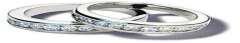 Company Name:Platinum Personnel Solutions UK LimitedDocument DP6:Consent declarationTopic:Data protectionVersion:2018Name:  Start DateStart DatePayroll No:Address: Date of Birth: N.I. Number: N.I. Number: N.I. Number: Email Address :Method of PaymentBACS BacBACS BacBACS Bac“Agency Worker”means[insert name of agency worker];“Assignment”means the period during which the Agency Worker ismeans the period during which the Agency Worker ismeans the period during which the Agency Worker ismeans the period during which the Agency Worker issupplied to provide services to the Client;supplied to provide services to the Client;supplied to provide services to the Client;supplied to provide services to the Client;“Client”means the person, firm or corporate body using themeans the person, firm or corporate body using themeans the person, firm or corporate body using themeans the person, firm or corporate body using theservices of the Agency Worker;services of the Agency Worker;services of the Agency Worker;services of the Agency Worker;“Employment Business”means  Platinum  Personnel  Solutions  Uk  limitedmeans  Platinum  Personnel  Solutions  Uk  limitedmeans  Platinum  Personnel  Solutions  Uk  limitedmeans  Platinum  Personnel  Solutions  Uk  limitedregistration No :05997144 Office 5 Leiston Enterpriseregistration No :05997144 Office 5 Leiston Enterpriseregistration No :05997144 Office 5 Leiston Enterpriseregistration No :05997144 Office 5 Leiston EnterpriseCentre Eastland’s Industrial estate Leiston IP16 4USCentre Eastland’s Industrial estate Leiston IP16 4USCentre Eastland’s Industrial estate Leiston IP16 4US]; and“Working Week”means an average of 48 hours each week calculated over ameans an average of 48 hours each week calculated over ameans an average of 48 hours each week calculated over ameans an average of 48 hours each week calculated over a17-week reference period.17-week reference period.17-week reference period.17-week reference period.National Insurance numberNational Insurance numberNational Insurance numberNational Insurance numberNational Insurance numberNational Insurance numberNational Insurance numberNational Insurance numberNational Insurance numberNational Insurance numberNational Insurance numberNational Insurance numberNational Insurance numberNational Insurance numberNational Insurance numberNational Insurance numberNational Insurance numberNational Insurance numberNational Insurance numberNational Insurance numberNational Insurance numberNational Insurance numberNational Insurance numberNational Insurance numberNational Insurance numberNational Insurance numberNational Insurance numberNational Insurance numberNational Insurance numberNational Insurance numberNational Insurance numberNational Insurance numberNational Insurance numberNational Insurance numberNational Insurance numberNational Insurance numberNational Insurance numberNational Insurance numberNational Insurance numberNational Insurance numberNational Insurance numberNational Insurance numberNational Insurance numberNational Insurance numberNational Insurance numberNational Insurance numberNational Insurance numberNational Insurance numberNational Insurance numberNational Insurance numberNational Insurance numberNational Insurance numberNational Insurance numberNational Insurance numberDate of birth DD MM YYYYDate of birth DD MM YYYYDate of birth DD MM YYYYDate of birth DD MM YYYYDate of birth DD MM YYYYDate of birth DD MM YYYYDate of birth DD MM YYYYDate of birth DD MM YYYYDate of birth DD MM YYYYDate of birth DD MM YYYYDate of birth DD MM YYYYDate of birth DD MM YYYYDate of birth DD MM YYYYDate of birth DD MM YYYYDate of birth DD MM YYYYDate of birth DD MM YYYYDate of birth DD MM YYYYDate of birth DD MM YYYYDate of birth DD MM YYYYDate of birth DD MM YYYYDate of birth DD MM YYYYDate of birth DD MM YYYYDate of birth DD MM YYYYDate of birth DD MM YYYYDate of birth DD MM YYYYDate of birth DD MM YYYYDate of birth DD MM YYYYDate of birth DD MM YYYYDate of birth DD MM YYYYDate of birth DD MM YYYYDate of birth DD MM YYYYDate of birth DD MM YYYYDate of birth DD MM YYYYDate of birth DD MM YYYYDate of birth DD MM YYYYDate of birth DD MM YYYYDate of birth DD MM YYYYDate of birth DD MM YYYYDate of birth DD MM YYYYDate of birth DD MM YYYYDate of birth DD MM YYYYDate of birth DD MM YYYYDate of birth DD MM YYYYDate of birth DD MM YYYYDate of birth DD MM YYYYDate of birth DD MM YYYYDate of birth DD MM YYYYDate of birth DD MM YYYYDate of birth DD MM YYYYDate of birth DD MM YYYYDate of birth DD MM YYYYDate of birth DD MM YYYYDate of birth DD MM YYYYDate of birth DD MM YYYYDate of birth DD MM YYYYDate of birth DD MM YYYYDate of birth DD MM YYYYDate of birth DD MM YYYYDate of birth DD MM YYYYDate of birth DD MM YYYYDate of birth DD MM YYYYDate of birth DD MM YYYYDate of birth DD MM YYYYDate of birth DD MM YYYYDate of birth DD MM YYYYDate of birth DD MM YYYYDate of birth DD MM YYYYDate of birth DD MM YYYYDate of birth DD MM YYYYDate of birth DD MM YYYYDate of birth DD MM YYYYDate of birth DD MM YYYYDate of birth DD MM YYYYDate of birth DD MM YYYYDate of birth DD MM YYYYThis is very important in getting your tax and benefits rightThis is very important in getting your tax and benefits rightThis is very important in getting your tax and benefits rightThis is very important in getting your tax and benefits rightThis is very important in getting your tax and benefits rightThis is very important in getting your tax and benefits rightThis is very important in getting your tax and benefits rightThis is very important in getting your tax and benefits rightThis is very important in getting your tax and benefits rightThis is very important in getting your tax and benefits rightThis is very important in getting your tax and benefits rightThis is very important in getting your tax and benefits rightThis is very important in getting your tax and benefits rightThis is very important in getting your tax and benefits rightThis is very important in getting your tax and benefits rightThis is very important in getting your tax and benefits rightThis is very important in getting your tax and benefits rightThis is very important in getting your tax and benefits rightThis is very important in getting your tax and benefits rightThis is very important in getting your tax and benefits rightThis is very important in getting your tax and benefits rightThis is very important in getting your tax and benefits rightThis is very important in getting your tax and benefits rightThis is very important in getting your tax and benefits rightThis is very important in getting your tax and benefits rightThis is very important in getting your tax and benefits rightThis is very important in getting your tax and benefits rightThis is very important in getting your tax and benefits rightThis is very important in getting your tax and benefits rightThis is very important in getting your tax and benefits rightThis is very important in getting your tax and benefits rightThis is very important in getting your tax and benefits rightThis is very important in getting your tax and benefits rightThis is very important in getting your tax and benefits rightThis is very important in getting your tax and benefits rightThis is very important in getting your tax and benefits rightThis is very important in getting your tax and benefits rightThis is very important in getting your tax and benefits rightThis is very important in getting your tax and benefits rightThis is very important in getting your tax and benefits rightThis is very important in getting your tax and benefits rightThis is very important in getting your tax and benefits rightThis is very important in getting your tax and benefits rightThis is very important in getting your tax and benefits rightThis is very important in getting your tax and benefits rightThis is very important in getting your tax and benefits rightThis is very important in getting your tax and benefits rightThis is very important in getting your tax and benefits rightThis is very important in getting your tax and benefits rightThis is very important in getting your tax and benefits rightThis is very important in getting your tax and benefits rightThis is very important in getting your tax and benefits rightThis is very important in getting your tax and benefits rightThis is very important in getting your tax and benefits rightThis is very important in getting your tax and benefits rightThis is very important in getting your tax and benefits rightThis is very important in getting your tax and benefits rightThis is very important in getting your tax and benefits rightThis is very important in getting your tax and benefits rightThis is very important in getting your tax and benefits rightThis is very important in getting your tax and benefits rightThis is very important in getting your tax and benefits rightThis is very important in getting your tax and benefits rightThis is very important in getting your tax and benefits rightThis is very important in getting your tax and benefits rightThis is very important in getting your tax and benefits rightThis is very important in getting your tax and benefits rightThis is very important in getting your tax and benefits rightThis is very important in getting your tax and benefits rightThis is very important in getting your tax and benefits rightThis is very important in getting your tax and benefits rightThis is very important in getting your tax and benefits rightThis is very important in getting your tax and benefits rightThis is very important in getting your tax and benefits rightThis is very important in getting your tax and benefits rightThis is very important in getting your tax and benefits rightThis is very important in getting your tax and benefits rightThis is very important in getting your tax and benefits rightThis is very important in getting your tax and benefits rightThis is very important in getting your tax and benefits rightThis is very important in getting your tax and benefits rightThis is very important in getting your tax and benefits rightThis is very important in getting your tax and benefits rightThis is very important in getting your tax and benefits rightThis is very important in getting your tax and benefits rightThis is very important in getting your tax and benefits rightThis is very important in getting your tax and benefits rightThis is very important in getting your tax and benefits rightThis is very important in getting your tax and benefits rightThis is very important in getting your tax and benefits rightThis is very important in getting your tax and benefits rightThis is very important in getting your tax and benefits rightThis is very important in getting your tax and benefits rightThis is very important in getting your tax and benefits rightThis is very important in getting your tax and benefits rightThis is very important in getting your tax and benefits rightThis is very important in getting your tax and benefits rightThis is very important in getting your tax and benefits rightThis is very important in getting your tax and benefits rightThis is very important in getting your tax and benefits rightThis is very important in getting your tax and benefits rightThis is very important in getting your tax and benefits rightThis is very important in getting your tax and benefits rightThis is very important in getting your tax and benefits rightThis is very important in getting your tax and benefits rightThis is very important in getting your tax and benefits rightThis is very important in getting your tax and benefits rightThis is very important in getting your tax and benefits rightAddressAddressAddressAddressAddressAddressAddressAddressAddressAddressAddressAddressAddressAddressAddressAddressAddressAddressAddressAddressAddressAddressAddressAddressAddressAddressAddressAddressAddressAddressAddressAddressAddressAddressAddressAddressAddressAddressAddressAddressAddressAddressAddressAddressAddressAddressAddressAddressAddressAddressAddressAddressAddressAddressAddressAddressAddressAddressAddressAddressAddressAddressAddressAddressAddressAddressAddressAddressAddressAddressAddressAddressAddressAddressTitle – enter MR, MRS, MISS, MS or other titleTitle – enter MR, MRS, MISS, MS or other titleTitle – enter MR, MRS, MISS, MS or other titleTitle – enter MR, MRS, MISS, MS or other titleTitle – enter MR, MRS, MISS, MS or other titleTitle – enter MR, MRS, MISS, MS or other titleTitle – enter MR, MRS, MISS, MS or other titleTitle – enter MR, MRS, MISS, MS or other titleTitle – enter MR, MRS, MISS, MS or other titleTitle – enter MR, MRS, MISS, MS or other titleTitle – enter MR, MRS, MISS, MS or other titleTitle – enter MR, MRS, MISS, MS or other titleTitle – enter MR, MRS, MISS, MS or other titleTitle – enter MR, MRS, MISS, MS or other titleTitle – enter MR, MRS, MISS, MS or other titleTitle – enter MR, MRS, MISS, MS or other titleTitle – enter MR, MRS, MISS, MS or other titleTitle – enter MR, MRS, MISS, MS or other titleTitle – enter MR, MRS, MISS, MS or other titleTitle – enter MR, MRS, MISS, MS or other titleTitle – enter MR, MRS, MISS, MS or other titleTitle – enter MR, MRS, MISS, MS or other titleTitle – enter MR, MRS, MISS, MS or other titleTitle – enter MR, MRS, MISS, MS or other titleTitle – enter MR, MRS, MISS, MS or other titleTitle – enter MR, MRS, MISS, MS or other titleTitle – enter MR, MRS, MISS, MS or other titleTitle – enter MR, MRS, MISS, MS or other titleTitle – enter MR, MRS, MISS, MS or other titleTitle – enter MR, MRS, MISS, MS or other titleTitle – enter MR, MRS, MISS, MS or other titleTitle – enter MR, MRS, MISS, MS or other titleTitle – enter MR, MRS, MISS, MS or other titleTitle – enter MR, MRS, MISS, MS or other titleTitle – enter MR, MRS, MISS, MS or other titleTitle – enter MR, MRS, MISS, MS or other titleTitle – enter MR, MRS, MISS, MS or other titleTitle – enter MR, MRS, MISS, MS or other titleTitle – enter MR, MRS, MISS, MS or other titleTitle – enter MR, MRS, MISS, MS or other titleTitle – enter MR, MRS, MISS, MS or other titleTitle – enter MR, MRS, MISS, MS or other titleTitle – enter MR, MRS, MISS, MS or other titleTitle – enter MR, MRS, MISS, MS or other titleTitle – enter MR, MRS, MISS, MS or other titleTitle – enter MR, MRS, MISS, MS or other titleTitle – enter MR, MRS, MISS, MS or other titleTitle – enter MR, MRS, MISS, MS or other titleTitle – enter MR, MRS, MISS, MS or other titleTitle – enter MR, MRS, MISS, MS or other titleTitle – enter MR, MRS, MISS, MS or other titleTitle – enter MR, MRS, MISS, MS or other titleTitle – enter MR, MRS, MISS, MS or other titleTitle – enter MR, MRS, MISS, MS or other titleAddressAddressAddressAddressAddressAddressAddressAddressAddressAddressAddressAddressAddressAddressAddressAddressAddressAddressAddressAddressAddressAddressAddressAddressAddressAddressAddressAddressAddressAddressAddressAddressAddressAddressAddressAddressAddressAddressAddressAddressAddressAddressAddressAddressAddressAddressAddressAddressAddressAddressAddressAddressAddressAddressAddressAddressAddressAddressAddressAddressAddressAddressAddressAddressAddressAddressAddressAddressAddressAddressAddressAddressAddressAddressTitle – enter MR, MRS, MISS, MS or other titleTitle – enter MR, MRS, MISS, MS or other titleTitle – enter MR, MRS, MISS, MS or other titleTitle – enter MR, MRS, MISS, MS or other titleTitle – enter MR, MRS, MISS, MS or other titleTitle – enter MR, MRS, MISS, MS or other titleTitle – enter MR, MRS, MISS, MS or other titleTitle – enter MR, MRS, MISS, MS or other titleTitle – enter MR, MRS, MISS, MS or other titleTitle – enter MR, MRS, MISS, MS or other titleTitle – enter MR, MRS, MISS, MS or other titleTitle – enter MR, MRS, MISS, MS or other titleTitle – enter MR, MRS, MISS, MS or other titleTitle – enter MR, MRS, MISS, MS or other titleTitle – enter MR, MRS, MISS, MS or other titleTitle – enter MR, MRS, MISS, MS or other titleTitle – enter MR, MRS, MISS, MS or other titleTitle – enter MR, MRS, MISS, MS or other titleTitle – enter MR, MRS, MISS, MS or other titleTitle – enter MR, MRS, MISS, MS or other titleTitle – enter MR, MRS, MISS, MS or other titleTitle – enter MR, MRS, MISS, MS or other titleTitle – enter MR, MRS, MISS, MS or other titleTitle – enter MR, MRS, MISS, MS or other titleTitle – enter MR, MRS, MISS, MS or other titleTitle – enter MR, MRS, MISS, MS or other titleTitle – enter MR, MRS, MISS, MS or other titleTitle – enter MR, MRS, MISS, MS or other titleTitle – enter MR, MRS, MISS, MS or other titleTitle – enter MR, MRS, MISS, MS or other titleTitle – enter MR, MRS, MISS, MS or other titleTitle – enter MR, MRS, MISS, MS or other titleTitle – enter MR, MRS, MISS, MS or other titleTitle – enter MR, MRS, MISS, MS or other titleTitle – enter MR, MRS, MISS, MS or other titleTitle – enter MR, MRS, MISS, MS or other titleTitle – enter MR, MRS, MISS, MS or other titleTitle – enter MR, MRS, MISS, MS or other titleTitle – enter MR, MRS, MISS, MS or other titleTitle – enter MR, MRS, MISS, MS or other titleTitle – enter MR, MRS, MISS, MS or other titleTitle – enter MR, MRS, MISS, MS or other titleTitle – enter MR, MRS, MISS, MS or other titleTitle – enter MR, MRS, MISS, MS or other titleTitle – enter MR, MRS, MISS, MS or other titleTitle – enter MR, MRS, MISS, MS or other titleTitle – enter MR, MRS, MISS, MS or other titleTitle – enter MR, MRS, MISS, MS or other titleTitle – enter MR, MRS, MISS, MS or other titleTitle – enter MR, MRS, MISS, MS or other titleTitle – enter MR, MRS, MISS, MS or other titleTitle – enter MR, MRS, MISS, MS or other titleTitle – enter MR, MRS, MISS, MS or other titleTitle – enter MR, MRS, MISS, MS or other titleHouse or flat numberHouse or flat numberHouse or flat numberHouse or flat numberHouse or flat numberHouse or flat numberHouse or flat numberHouse or flat numberHouse or flat numberHouse or flat numberHouse or flat numberHouse or flat numberHouse or flat numberHouse or flat numberHouse or flat numberHouse or flat numberHouse or flat numberHouse or flat numberHouse or flat numberHouse or flat numberHouse or flat numberHouse or flat numberHouse or flat numberHouse or flat numberHouse or flat numberHouse or flat numberHouse or flat numberHouse or flat numberHouse or flat numberHouse or flat numberHouse or flat numberHouse or flat numberHouse or flat numberHouse or flat numberHouse or flat numberHouse or flat numberHouse or flat numberHouse or flat numberHouse or flat numberHouse or flat numberHouse or flat numberHouse or flat numberHouse or flat numberHouse or flat numberHouse or flat numberHouse or flat numberHouse or flat numberHouse or flat numberHouse or flat numberHouse or flat numberHouse or flat numberHouse or flat numberHouse or flat numberHouse or flat numberHouse or flat numberHouse or flat numberHouse or flat numberHouse or flat numberHouse or flat numberHouse or flat numberHouse or flat numberHouse or flat numberHouse or flat numberHouse or flat numberHouse or flat numberHouse or flat numberHouse or flat numberHouse or flat numberHouse or flat numberHouse or flat numberHouse or flat numberHouse or flat numberHouse or flat numberHouse or flat numberHouse or flat numberHouse or flat numberHouse or flat numberHouse or flat numberHouse or flat numberHouse or flat numberHouse or flat numberHouse or flat numberHouse or flat numberHouse or flat numberHouse or flat numberHouse or flat numberHouse or flat numberHouse or flat numberHouse or flat numberHouse or flat numberHouse or flat numberHouse or flat numberHouse or flat numberHouse or flat numberHouse or flat numberHouse or flat numberHouse or flat numberHouse or flat numberHouse or flat numberHouse or flat numberHouse or flat numberHouse or flat numberHouse or flat numberHouse or flat numberHouse or flat numberHouse or flat numberHouse or flat numberHouse or flat numberHouse or flat numberHouse or flat numberHouse or flat numberHouse or flat numberHouse or flat numberHouse or flat numberHouse or flat numberHouse or flat numberHouse or flat numberHouse or flat numberHouse or flat numberHouse or flat numberHouse or flat numberHouse or flat numberHouse or flat numberHouse or flat numberHouse or flat numberHouse or flat numberHouse or flat numberHouse or flat numberHouse or flat numberHouse or flat numberHouse or flat numberHouse or flat numberHouse or flat numberHouse or flat numberHouse or flat numberHouse or flat numberHouse or flat numberHouse or flat numberHouse or flat numberHouse or flat numberHouse or flat numberHouse or flat numberHouse or flat numberHouse or flat numberHouse or flat numberHouse or flat numberHouse or flat numberHouse or flat numberSurnameSurnameSurnameSurnameSurnameSurnameSurnameSurnameSurnameSurnameSurnameSurnameSurnameSurnameSurnameSurnameRest of address including house name or flat nameRest of address including house name or flat nameRest of address including house name or flat nameRest of address including house name or flat nameRest of address including house name or flat nameRest of address including house name or flat nameRest of address including house name or flat nameRest of address including house name or flat nameRest of address including house name or flat nameRest of address including house name or flat nameRest of address including house name or flat nameRest of address including house name or flat nameRest of address including house name or flat nameRest of address including house name or flat nameRest of address including house name or flat nameRest of address including house name or flat nameRest of address including house name or flat nameRest of address including house name or flat nameRest of address including house name or flat nameRest of address including house name or flat nameRest of address including house name or flat nameRest of address including house name or flat nameRest of address including house name or flat nameRest of address including house name or flat nameRest of address including house name or flat nameRest of address including house name or flat nameRest of address including house name or flat nameRest of address including house name or flat nameRest of address including house name or flat nameRest of address including house name or flat nameRest of address including house name or flat nameRest of address including house name or flat nameRest of address including house name or flat nameRest of address including house name or flat nameRest of address including house name or flat nameRest of address including house name or flat nameRest of address including house name or flat nameRest of address including house name or flat nameRest of address including house name or flat nameRest of address including house name or flat nameRest of address including house name or flat nameRest of address including house name or flat nameRest of address including house name or flat nameRest of address including house name or flat nameRest of address including house name or flat nameRest of address including house name or flat nameRest of address including house name or flat nameRest of address including house name or flat nameRest of address including house name or flat nameRest of address including house name or flat nameRest of address including house name or flat nameRest of address including house name or flat nameRest of address including house name or flat nameRest of address including house name or flat nameRest of address including house name or flat nameRest of address including house name or flat nameRest of address including house name or flat nameRest of address including house name or flat nameRest of address including house name or flat nameRest of address including house name or flat nameRest of address including house name or flat nameRest of address including house name or flat nameRest of address including house name or flat nameRest of address including house name or flat nameRest of address including house name or flat nameRest of address including house name or flat nameRest of address including house name or flat nameRest of address including house name or flat nameRest of address including house name or flat nameRest of address including house name or flat nameRest of address including house name or flat nameRest of address including house name or flat nameRest of address including house name or flat nameRest of address including house name or flat nameRest of address including house name or flat nameRest of address including house name or flat nameRest of address including house name or flat nameRest of address including house name or flat nameRest of address including house name or flat nameRest of address including house name or flat nameRest of address including house name or flat nameRest of address including house name or flat nameRest of address including house name or flat nameRest of address including house name or flat nameRest of address including house name or flat nameRest of address including house name or flat nameRest of address including house name or flat nameRest of address including house name or flat nameRest of address including house name or flat nameRest of address including house name or flat nameRest of address including house name or flat nameRest of address including house name or flat nameRest of address including house name or flat nameRest of address including house name or flat nameRest of address including house name or flat nameRest of address including house name or flat nameRest of address including house name or flat nameRest of address including house name or flat nameRest of address including house name or flat nameRest of address including house name or flat nameRest of address including house name or flat nameRest of address including house name or flat nameRest of address including house name or flat nameRest of address including house name or flat nameRest of address including house name or flat nameRest of address including house name or flat nameRest of address including house name or flat nameRest of address including house name or flat nameRest of address including house name or flat nameRest of address including house name or flat nameRest of address including house name or flat nameRest of address including house name or flat nameRest of address including house name or flat nameRest of address including house name or flat nameRest of address including house name or flat nameRest of address including house name or flat nameRest of address including house name or flat nameRest of address including house name or flat nameRest of address including house name or flat nameRest of address including house name or flat nameRest of address including house name or flat nameRest of address including house name or flat nameRest of address including house name or flat nameRest of address including house name or flat nameRest of address including house name or flat nameRest of address including house name or flat nameRest of address including house name or flat nameRest of address including house name or flat nameRest of address including house name or flat nameRest of address including house name or flat nameRest of address including house name or flat nameRest of address including house name or flat nameRest of address including house name or flat nameRest of address including house name or flat nameRest of address including house name or flat nameRest of address including house name or flat nameRest of address including house name or flat nameRest of address including house name or flat nameRest of address including house name or flat nameRest of address including house name or flat nameRest of address including house name or flat nameRest of address including house name or flat nameRest of address including house name or flat nameRest of address including house name or flat nameRest of address including house name or flat nameRest of address including house name or flat nameRest of address including house name or flat nameRest of address including house name or flat nameRest of address including house name or flat nameRest of address including house name or flat nameRest of address including house name or flat nameRest of address including house name or flat nameRest of address including house name or flat nameRest of address including house name or flat nameRest of address including house name or flat nameRest of address including house name or flat nameRest of address including house name or flat nameRest of address including house name or flat nameRest of address including house name or flat nameRest of address including house name or flat nameRest of address including house name or flat nameRest of address including house name or flat nameRest of address including house name or flat nameRest of address including house name or flat nameRest of address including house name or flat nameRest of address including house name or flat nameRest of address including house name or flat nameRest of address including house name or flat nameRest of address including house name or flat nameRest of address including house name or flat nameRest of address including house name or flat nameRest of address including house name or flat nameRest of address including house name or flat nameRest of address including house name or flat nameRest of address including house name or flat nameRest of address including house name or flat nameRest of address including house name or flat nameRest of address including house name or flat nameRest of address including house name or flat nameRest of address including house name or flat nameRest of address including house name or flat nameRest of address including house name or flat nameRest of address including house name or flat nameRest of address including house name or flat nameRest of address including house name or flat nameRest of address including house name or flat nameRest of address including house name or flat nameRest of address including house name or flat nameRest of address including house name or flat nameRest of address including house name or flat nameRest of address including house name or flat nameRest of address including house name or flat nameRest of address including house name or flat nameRest of address including house name or flat nameRest of address including house name or flat nameRest of address including house name or flat nameRest of address including house name or flat nameRest of address including house name or flat nameRest of address including house name or flat nameRest of address including house name or flat nameRest of address including house name or flat nameRest of address including house name or flat nameRest of address including house name or flat nameRest of address including house name or flat nameRest of address including house name or flat nameRest of address including house name or flat nameRest of address including house name or flat nameRest of address including house name or flat nameRest of address including house name or flat nameRest of address including house name or flat nameRest of address including house name or flat nameRest of address including house name or flat nameRest of address including house name or flat nameRest of address including house name or flat nameRest of address including house name or flat nameRest of address including house name or flat nameRest of address including house name or flat nameRest of address including house name or flat nameRest of address including house name or flat nameRest of address including house name or flat nameRest of address including house name or flat nameRest of address including house name or flat nameFirst name(s)First name(s)First name(s)First name(s)First name(s)First name(s)First name(s)First name(s)First name(s)First name(s)First name(s)First name(s)First name(s)First name(s)First name(s)First name(s)PostcodePostcodePostcodePostcodePostcodePostcodePostcodePostcodePostcodePostcodePostcodePostcodePostcodePostcodePostcodePostcodePostcodePostcodePostcodePostcodePostcodePostcodePostcodePostcodePostcodePostcodePostcodePostcodePostcodePostcodePostcodePostcodePostcodePostcodePostcodePostcodePostcodePostcodePostcodePostcodePostcodePostcodePostcodePostcodePostcodePostcodePostcodePostcodePostcodePostcodePostcodePostcodePostcodePostcodePostcodePostcodePostcodePostcodePostcodePostcodePostcodePostcodePostcodePostcodePostcodePostcodePostcodePostcodePostcodePostcodePostcodePostcodePostcodePostcodePostcodePostcodePostcodePostcodePostcodePostcodePostcodePostcodePostcodePostcodePostcodePostcodePostcodePostcodePostcodePostcodePostcodePostcodePostcodePostcodePostcodePostcodePostcodePostcodePostcodePostcodePostcodePostcodePostcodePostcodePostcodePostcodePostcodePostcodePostcodePostcodePostcodePostcodePostcodePostcodePostcodePostcodePostcodePostcodePostcodePostcodePostcodePostcodePostcodePostcodePostcodePostcodePostcodePostcodePostcodePostcodePostcodePostcodePostcodePostcodePostcodePostcodePostcodePostcodePostcodePostcodePostcodePostcodePostcodePostcodePostcodePostcodePostcodePostcodePostcodePostcodePostcodePostcodePostcodePostcodePostcodePostcodePostcodePostcodePostcodePostcodePostcodePostcodePostcodePostcodePostcodePostcodePostcodePostcodePostcodePostcodePostcodePostcodePostcodePostcodePostcodePostcodePostcodePostcodePostcodePostcodePostcodePostcodePostcodePostcodePostcodePostcodePostcodePostcodePostcodePostcodePostcodePostcodePostcodePostcodePostcodePostcodePostcodePostcodePostcodePostcodePostcodePostcodePostcodePostcodePostcodePostcodePostcodePostcodePostcodePostcodePostcodePostcodePostcodePostcodePostcodePostcodePostcodePostcodePostcodePostcodePostcodePostcodeGender. Enter 'X' in the appropriate boxGender. Enter 'X' in the appropriate boxGender. Enter 'X' in the appropriate boxGender. Enter 'X' in the appropriate boxGender. Enter 'X' in the appropriate boxGender. Enter 'X' in the appropriate boxGender. Enter 'X' in the appropriate boxGender. Enter 'X' in the appropriate boxGender. Enter 'X' in the appropriate boxGender. Enter 'X' in the appropriate boxGender. Enter 'X' in the appropriate boxGender. Enter 'X' in the appropriate boxGender. Enter 'X' in the appropriate boxGender. Enter 'X' in the appropriate boxGender. Enter 'X' in the appropriate boxGender. Enter 'X' in the appropriate boxGender. Enter 'X' in the appropriate boxGender. Enter 'X' in the appropriate boxGender. Enter 'X' in the appropriate boxGender. Enter 'X' in the appropriate boxGender. Enter 'X' in the appropriate boxGender. Enter 'X' in the appropriate boxGender. Enter 'X' in the appropriate boxGender. Enter 'X' in the appropriate boxGender. Enter 'X' in the appropriate boxGender. Enter 'X' in the appropriate boxGender. Enter 'X' in the appropriate boxGender. Enter 'X' in the appropriate boxGender. Enter 'X' in the appropriate boxGender. Enter 'X' in the appropriate boxGender. Enter 'X' in the appropriate boxGender. Enter 'X' in the appropriate boxGender. Enter 'X' in the appropriate boxGender. Enter 'X' in the appropriate boxGender. Enter 'X' in the appropriate boxGender. Enter 'X' in the appropriate boxGender. Enter 'X' in the appropriate boxGender. Enter 'X' in the appropriate boxGender. Enter 'X' in the appropriate boxGender. Enter 'X' in the appropriate boxGender. Enter 'X' in the appropriate boxGender. Enter 'X' in the appropriate boxGender. Enter 'X' in the appropriate boxGender. Enter 'X' in the appropriate boxGender. Enter 'X' in the appropriate boxGender. Enter 'X' in the appropriate boxGender. Enter 'X' in the appropriate boxGender. Enter 'X' in the appropriate boxGender. Enter 'X' in the appropriate boxGender. Enter 'X' in the appropriate boxGender. Enter 'X' in the appropriate boxGender. Enter 'X' in the appropriate boxGender. Enter 'X' in the appropriate boxGender. Enter 'X' in the appropriate boxGender. Enter 'X' in the appropriate boxGender. Enter 'X' in the appropriate boxGender. Enter 'X' in the appropriate boxGender. Enter 'X' in the appropriate boxGender. Enter 'X' in the appropriate boxGender. Enter 'X' in the appropriate boxGender. Enter 'X' in the appropriate boxGender. Enter 'X' in the appropriate boxGender. Enter 'X' in the appropriate boxGender. Enter 'X' in the appropriate boxGender. Enter 'X' in the appropriate boxGender. Enter 'X' in the appropriate boxGender. Enter 'X' in the appropriate boxGender. Enter 'X' in the appropriate boxGender. Enter 'X' in the appropriate boxGender. Enter 'X' in the appropriate boxGender. Enter 'X' in the appropriate boxGender. Enter 'X' in the appropriate boxGender. Enter 'X' in the appropriate boxGender. Enter 'X' in the appropriate boxGender. Enter 'X' in the appropriate boxGender. Enter 'X' in the appropriate boxGender. Enter 'X' in the appropriate boxGender. Enter 'X' in the appropriate boxGender. Enter 'X' in the appropriate boxGender. Enter 'X' in the appropriate boxGender. Enter 'X' in the appropriate boxGender. Enter 'X' in the appropriate boxGender. Enter 'X' in the appropriate boxGender. Enter 'X' in the appropriate boxGender. Enter 'X' in the appropriate boxGender. Enter 'X' in the appropriate boxGender. Enter 'X' in the appropriate boxGender. Enter 'X' in the appropriate boxGender. Enter 'X' in the appropriate boxGender. Enter 'X' in the appropriate boxGender. Enter 'X' in the appropriate boxGender. Enter 'X' in the appropriate boxGender. Enter 'X' in the appropriate boxGender. Enter 'X' in the appropriate boxGender. Enter 'X' in the appropriate boxGender. Enter 'X' in the appropriate boxGender. Enter 'X' in the appropriate boxGender. Enter 'X' in the appropriate boxGender. Enter 'X' in the appropriate boxGender. Enter 'X' in the appropriate boxGender. Enter 'X' in the appropriate boxGender. Enter 'X' in the appropriate boxGender. Enter 'X' in the appropriate boxGender. Enter 'X' in the appropriate boxGender. Enter 'X' in the appropriate boxGender. Enter 'X' in the appropriate boxMaleMaleMaleFemaleFemaleFemaleFemaleFemaleFemaleFemaleFemaleFemaleFemaleMaleMaleMaleFemaleFemaleFemaleFemaleFemaleFemaleFemaleFemaleFemaleFemaleMaleMaleMaleFemaleFemaleFemaleFemaleFemaleFemaleFemaleFemaleFemaleFemaleI have not been receiving taxable Jobseeker'sAllowance, Employment and Support AllowanceAllowance, Employment and Support Allowanceor taxable Incapacity Benefit or a state oror taxable Incapacity Benefit or a state orAoccupational pension.Aoccupational pension.ORB – This is now my only job, but since last 6 AprilI have had another job, or have receivedtaxable Jobseeker's Allowance,Employment and Support Allowance ortaxable Incapacity Benefit. I do not receivetaxable Incapacity Benefit. I do not receiveBa state or occupational pension.Ba state or occupational pension.ORC – I have another job or receive a state orC – I have another job or receive a state orCoccupational pension.Coccupational pension.Student Loan by agreement with the UK Student LoansStudent Loan by agreement with the UK Student LoansStudent Loan by agreement with the UK Student LoansStudent Loan by agreement with the UK Student LoansCompany to make monthly payments throughCompany to make monthly payments throughDyour bank or building society account.)Dyour bank or building society account.)Date employment started DD MM YYYYDate employment started DD MM YYYYDate employment started DD MM YYYYDate employment started DD MM YYYYDate employment started DD MM YYYYDate employment started DD MM YYYYDate employment started DD MM YYYYDate employment started DD MM YYYYDate employment started DD MM YYYYDate employment started DD MM YYYYDate employment started DD MM YYYYDate employment started DD MM YYYYDate employment started DD MM YYYYDate employment started DD MM YYYYDate employment started DD MM YYYYDate employment started DD MM YYYYDate employment started DD MM YYYYDate employment started DD MM YYYYDate employment started DD MM YYYYWorks/payroll number and department or branch (if any)Job titleJob titleJob titleJob titleJob titleJob titleJob titleJob titleJob titleJob titleJob titleJob titleJob titleJob titleJob titleJob titleJob titleJob titleJob titleJob titleJob titleJob titleJob titleJob titleJob titleJob titleJob titleJob titleJob titleJob titleJob titleJob titleJob titleJob titleJob titleJob titleJob titleJob titleOffice number  Reference numberOffice number  Reference numberOffice number  Reference numberOffice number  Reference numberOffice number  Reference numberOffice number  Reference numberOffice number  Reference numberOffice number  Reference numberOffice number  Reference numberOffice number  Reference numberOffice number  Reference numberOffice number  Reference numberOffice number  Reference numberOffice number  Reference numberOffice number  Reference numberOffice number  Reference numberOffice number  Reference numberOffice number  Reference numberOffice number  Reference numberOffice number  Reference numberOffice number  Reference numberOffice number  Reference numberBuilding numberBuilding numberBuilding numberBuilding numberBuilding numberBuilding numberBuilding numberBuilding numberBuilding numberBuilding numberBuilding numberBuilding numberBuilding numberBuilding number///Employer nameEmployer nameEmployer nameEmployer nameEmployer nameEmployer nameEmployer nameEmployer nameEmployer nameEmployer nameEmployer nameEmployer nameEmployer nameEmployer nameEmployer nameEmployer nameEmployer nameEmployer nameEmployer nameEmployer nameEmployer nameEmployer nameRest of addressRest of addressRest of addressRest of addressRest of addressRest of addressRest of addressEmployer nameEmployer nameEmployer nameEmployer nameEmployer nameEmployer nameEmployer nameEmployer nameEmployer nameEmployer nameEmployer nameEmployer nameEmployer nameEmployer nameEmployer nameEmployer nameEmployer nameEmployer nameEmployer nameEmployer nameEmployer nameEmployer namePostcodePostcodePostcodePostcodePostcodePostcodePostcodeBox ATax code usedBox AATax code usedEmergency code on a cumulative basisAIf Week 1 orEmergency code on a cumulative basisIf Week 1 orIf Week 1 orBox BMonth 1 applies,Box Benter 'X' in this boxEmergency code on a non-cumulativeenter 'X' in this boxEmergency code on a non-cumulativeEmergency code on a non-cumulativeBWeek 1/Month 1 basisBWeek 1/Month 1 basisBox CCode BR unless employee fails tocomplete section one then code 0Tcomplete section one then code 0TCWeek 1/Month 1 basisCWeek 1/Month 1 basis